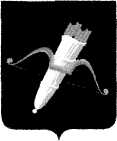 РОССИЙСКАЯ ФЕДЕРАЦИЯАДМИНИСТРАЦИЯ ГОРОДА АЧИНСКАКРАСНОЯРСКОГО КРАЯП О С Т А Н О В Л Е Н И Е21.09.2023                                           г. Ачинск                                              281-пО внесении изменений в постановлениеадминистрации города Ачинскаот 23.10.2015  № 349-пВ целях укрепления общественного порядка и общественной безопасности в городе Ачинске, руководствуясь статьей 179 Бюджетного кодекса  Российской  Федерации, Федеральным законом от 06.10.2003 № 131-ФЗ «Об общих принципах организации местного самоуправления в Российской Федерации», статьями 36,37,40, 55, 57 Устава города Ачинска, постановлением администрации города Ачинска от 02.09.2013 № 299-п «Об утверждении Порядка принятия решений о разработке муниципальных программ города Ачинска, их формировании и реализации», распоряжением администрации города Ачинска от 12.12.2014 № 4639-р «Об утверждении перечня муниципальных программ города Ачинска»,ПОСТАНОВЛЯЮ:1. Внести изменения в приложение к постановлению администрации города Ачинска от 23.10.2015 № 349-п «Об утверждении муниципальной программы города Ачинска «Профилактика правонарушений, укрепление общественного порядка и общественной безопасности в городе Ачинске»» (в редакции от 12.11.2015 № 387-п, от 05.05.2016 № 149-п, от 20.09.2016 № 322-п, от 19.10.2016 № 354-п, от  05.12.2016 № 427-п,   от   06.10.2017 № 292-п, от 15.05.2018 № 142-п,  от 09.10.2018 № 350-п, от 20.12.2018 № 464-п, от 04.04.2019 № 118-п, от 21.06.2019 № 217-п, от 28.08.2019 № 335-п, от 26.09.2019 № 385-п, от 30.09.2019 № 398-п, от 09.10.2019 № 412-п, от 23.03.2020 № 081-п, от 24.07.2020 № 190-п, от 02.10.2020 № 240-п, от 07.04.2021 № 082-п, от 13.08.2021 № 239-п, от 11.10.2021 № 282-п, от 24.01.2022 № 025-п, от 01.03.2022 № 064-п, от 18.03.2022 № 075-п, от 11.04.2022 № 106-п,  от 12.09.2022 № 281-п, 26.09.2022 № 298-п, от 07.11.2022 № 369-п, от 28.11.2022 № 423-п, от 27.02.2023 № 050-п, от 17.03.2023 № 081-п, от 17.04.2023 № 115-п, от 22.05.2023 № 150-п,) следующего содержания:1.1. Словосочетание «управление делами» по тексту исключить. 1.2. В паспорте приложения к муниципальной программе города Ачинска «Профилактика правонарушений, укрепление общественного порядка и общественной безопасности в городе Ачинске» строку «Соисполнители муниципальной программы города Ачинска» изложить в редакции:1.3. В паспорте подпрограммы 2 «Профилактика наркомании, алкоголизма и пьянства в городе Ачинске» приложения № 4 к муниципальной программе города Ачинска строку «Структурное подразделение администрации города Ачинска и (или) иной главный распорядитель бюджетных средств, определенный в муниципальной программе соисполнителем программы, реализующим настоящую подпрограмму (далее - исполнитель подпрограммы)» изложить в редакции:1.4. В паспорте подпрограммы 2 «Профилактика наркомании, алкоголизма и пьянства в городе Ачинске» приложения № 4 к муниципальной программе города Ачинска в разделе 3 «Механизм реализации подпрограммы» абзац 3 изложить в редакции:«Организацию исполнения процесса реализации подпрограммы осуществляют правовое управление администрации города Ачинска совместно с соисполнителями подпрограммы, а именно: управлением экономического развития и планирования администрации города Ачинска, отделом по обеспечению деятельности КДН, защите их прав и работе с детьми администрации города Ачинска, отделом бухгалтерского учета и контроля администрации города Ачинска, управлением образования администрации города Ачинска, отделом по физической культуре и спорту, отделом молодежной политики, МКУ «Специализированный центр оказания помощи лицам, находящимся в состоянии алкогольного, наркотического или иного токсического опьянения».2. Контроль исполнения постановления возложить на заместителя Главы города Ачинска по общественно-политической работе Сетова С.А.3. Опубликовать постановление в уполномоченном печатном средстве массовой информации и на официальном сайте органов местного самоуправления города Ачинска в информационно-телекоммуникационной сети Интернет.4. Постановление вступает в силу в день, следующий за днем его официального опубликования и распространяется на правоотношения возникшие с 13.09.2023.Исполняющий полномочияГлавы города Ачинска                                                                      Е.А. ПенскийСоисполнители муниципальной программы города АчинскаАдминистрация города Ачинска (управление экономического развития и планирования, отдел бухгалтерского учета и контроля, отдел по обеспечению деятельности КДН, защите их прав и работе с детьми, отдел молодежной политики, отдел по физической культуре и спорту, управление образования администрации города Ачинска), МКУ «Специализированный центр оказания помощи лицам, находящимся в состоянии алкогольного, наркотического или иного токсического опьянения»Структурное подразделение администрации города Ачинска и (или) иной главный распорядитель бюджетных средств, определенный в муниципальной программе соисполнителем программы, реализующим настоящую подпрограмму (далее - исполнитель подпрограммы)Правовое управление администрации города Ачинска, управление экономического развития и планирования администрации города Ачинска, отдел по обеспечению деятельности КДН, защите их прав и работе с детьми администрации города Ачинска, отдел бухгалтерского учета и контроля администрации города Ачинска, управление образования администрации города Ачинска, отдел по   физической   культуре   и   спорту, отдел молодежной политики, МКУ «Специализированный центр оказания помощи лицам, находящимся в состоянии алкогольного, наркотического или иного токсического опьянения»